«Утверждаю»Генеральный директорООО «Электротеплосеть» _______________ А.А. Чиняев_____________________2023 г.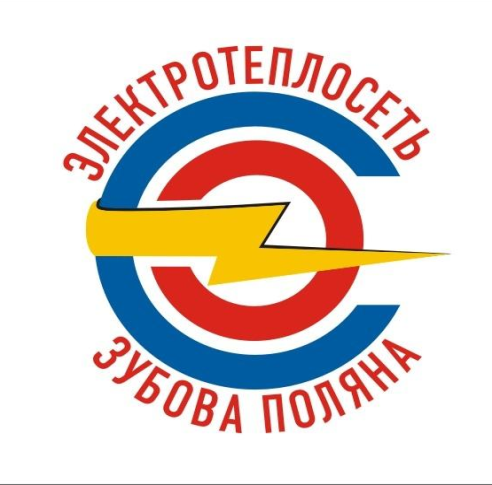 ИЗВЕЩЕНИЕ (ДОКУМЕНТАЦИЯ) О ПРОВЕДЕНИИ ЗАКУПКИ
У ЕДИНСТВЕННОГО ПОСТАВЩИКА На поставку самонесущего изолированного провода р.п. Зубова Поляна2023 годСпособ процедуры закупки: Закупка у единственного поставщика на основании пункта 13.4.25 Положения о порядке проведения регламентированных закупок товаров, работ, услуг для нужд ООО «Электротеплосеть» - закупка материалов, необходимых для строительства электрических сетей, в том числе трансформаторных подстанций всех классов напряжения для технологического присоединения заявителей, срок исполнения мероприятий, в соответствии с договорами технологического присоединения которых не превышает четырех месяцев.2. Предмет договора: Поставка самонесущего изолированного провода.3. Количество товара / объем работ, услуг: Самонесущий изолированный провод СИП -4 2х16 3000 метров; Самонесущий изолированный провод СИП-4 4х16 1000 метров; Самонесущий изолированный провод СИП -4 4х25 1000 метров; Самонесущий изолированный провод СИП -2 3х35+1х54,6 1000 метров. 4. Заказчик закупки: Общество с ограниченной ответственностью «Электротеплосеть».Место нахождения, почтовый адрес Заказчика: 431110, Республика Мордовия, Зубово-Полянский район, рп. Зубова Поляна, ул. Советская, д.70Ател/факс (83458) 2-22-10Официальный сайт Заказчика: http://elektrotszp.ru Сайт Единой информационной системы: http://zakupki.gov.ru Адрес электронной почты: elektrotszbv@mail.ruКонтактное лицо, ответственное за проведение закупочных процедур: Генеральный директор Чиняев Александр Александрович.Место поставки товара, выполнения работ, оказания услуг: Республика Мордовия, Зубово-Полянский район, р.п. Зубова Поляна, ул. Советская, д.70а.5. Сроки (периоды) поставки товара, выполнения работ, оказания услуг: Поставщик обязуется поставить Товар в течение 10 (Десяти) дней после подписания Договора.6. Сведения о начальной (максимальной) цене договора: 605 000,00 (Шестьсот пять тысяч) рублей 00 копеек, в том числе НДС 20% в размере 100 833,00 (Сто тысяч восемьсот тридцать три) рубля 33 копейки. 7. Форма, сроки и порядок оплаты продукции: Оплата осуществляется безналичным платежом на расчетный счет Поставщика в следующем порядке:-50% в течение 5 (пяти) календарных дней с момента подписания договора, -50% в течение 30 (тридцати) календарных дней после поставки товара на основании сопроводительных документов.              8.  Номер позиции по ОКПД2: 27.32.13.130 Проводы и шнуры силовые             9. Номер позиции по ОКВЭД2: 27.32.2  Производство силовых кабелей             10.Требования к участнику закупки: устанавливаются в соответствии с разделом 6 Положения о порядке проведения регламентированных закупок товаров, работ, услуг для нужд ООО «Электротеплосеть».11. Дополнительные комментарии:11.1. Настоящее извещение информирует о заключении договора с единственным поставщиком и не предназначено для приглашения поставщиков подавать заявки на участие в закупке. 11.2. Настоящее извещение имеет силу документации о закупке.11.3. Организатор закупки вправе отказаться от проведения закупки без каких-либо последствий в любой момент до заключения договора.12. Прочие сведения:12.1. Срок, место и порядок предоставления документации о закупке – не устанавливается.12.2. Дата и время начала, окончания подачи заявок, место и порядок их подачи – не устанавливается.12.3. Место и дата рассмотрения, подведения итогов закупки – не устанавливается.12.4. Требования к содержанию, форме, оформлению и составу заявки – не устанавливается.12.5.Требования к описанию участниками закупки поставляемого товара, выполняемой работы, оказываемой услуги, которые являются предметом закупки, их функциональных характеристик (потребительских свойств), количественных и качественных характеристик – не устанавливается.12.6.Форма, порядок и срок предоставления разъяснений положений документации о закупке – не устанавливается.12.7.Критерии и порядок оценки и сопоставления заявок – не устанавливается.12.8. Возможность проведения преддоговорных переговоров – допускается.